Мероприятия по охране труда, на которые можно направить выделенные средства:Проведение специальной оценки условий труда;Реализация мероприятий по приведению уровней воздействия вредных и (или) опасных производственных факторов на рабочих местах в соответствие с государственными нормативными требованиями охраны труда;Обучение по охране труда;Приобретение средств индивидуальной защиты для работников, занятых на работах с вредными и (или) опасными условиями труда, а также на работах, выполняемых в особых температурных условиях или связанных с загрязнением;Санаторно-курортное лечение работников, занятых на работах с вредными и (или) опасными производственными факторами;Проведение обязательных периодических медицинских осмотров (обследований) работников, занятых на работах с вредными и (или) опасными производственными факторами;Приобретение работодателями аптечек для оказания первой помощи.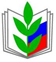 ПРОФСОЮЗ РАБОТНИКОВ НАРОДНОГО ОБРАЗОВАНИЯ И НАУКИ РФ(ОБЩЕРОССИЙСКИЙ ПРОФСОЮЗ ОБРАЗОВАНИЯ)Мурманская областная организацияОбластной комитет183032, г. Мурманск,  пр. Ленина, д.12;  тел. (8152) 258678;  факс (8152) 443988E-mail: tradeunioned51@mail.ru  http://www.promo51.ruИНФОРМАЦИОННЫЙБЮЛЛЕТЕНЬ № 25НЕТ ДЕНЕГ НА ОХРАНУ ТРУДА?ОБРАТИСЬ В ФОНД СОЦИАЛЬНОГО СТРАХОВАНИЯ!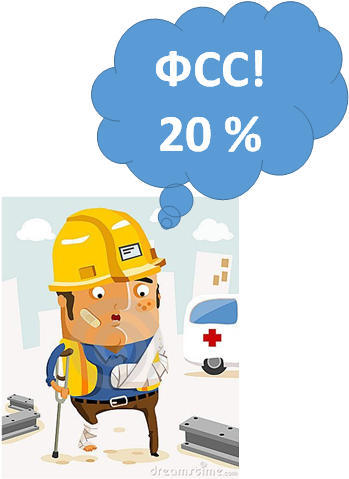 Финансирование предупредительных мер по сокращению производственного травматизмаг. Мурманск февраль 2017 г.Недостаточное финансирование основной аргумент работодателя невыполнения им мероприятий по охране труда.   Расходы на обеспечение здоровых и безопасных условий труда финансируются из ограниченных бюджетных или внебюджетных средств образовательных организаций, и зачастую уходят на второй план за другими, не менее важными делами обеспечения учебного процесса.   В то же время работодатели не подразумевают, что существует дополнительный источник финансирования мероприятий по охране труда (или относятся к нему не достаточно серьезно).    Этот источник - Фонд социального страхования РФ, который может вернуть 20% от перечисленных страховых взносов, для реализации предупредительных мер по сокращению производственного травматизма и профессиональных заболеваний работников.Как получить финансирование?Подать заявление в региональное отделение ФСС (по форме утвержденной Приказом Минтруда России от 02.09.2014 N 598н) в срок до 1 августа текущего года.К заявлению прилагаются:1. План финансового обеспечения предупредительных мер в текущем календарном году (по форме утвержденной Приказом Минтруда России от 10.12.2012 N 580н).2. Копия перечня мероприятий по улучшению условий охраны труда работников, разработанного по результатам проведения специальной оценки условий труда или копия соглашения по охране труда между работодателем и представительным органом работников.3. Дополнительные документы  (зависят от выбранных мероприятий по охране труда) в соответствии с Приказом Минтруда России от 10.12.2012 N 580н.Случаи отказа в финансовом обеспечении:1. Имеется недоимка по уплате страховых взносов непогашенная на день подачи заявления;2. Представленные документы содержат недостоверную информацию;3. Представлен неполный комплект документов;4. Средства на финансовое обеспечение предупредительных мер на текущий год полностью распределены.